大學入學考試中心109學年度指定科目考試試題國文考科一、單選題（占68分）說明：第1題至第34題，每題有4個選項，其中只有一個是正確或最適當的選項，請畫記在答案卡之「選擇題答案區」。各題答對者，得2分；答錯、未作答或畫記多於一個選項者，該題以零分計算。1.	下列文句，完全沒有錯別字的是：(A)及時新聞報導新冠肺炎疫情	(B)口罩已成為不可獲缺的物資(C)民眾不明就裡搶購民生用品	(D)政府呼籲切勿輕信流言斐語2.	下列信箋□□□□內，最適合填入的詞語依序是：華穎經理大鑒：上月蒙敝公司主管安排引薦，雖僅□□□□，但十分欽佩您的專業素養，企盼能向您請益。只是弟方轉調越南分公司，諸事繁瑣，尚無法□□□□。佳節將近，敬備薄禮，□□□□，並祝闔府平安。(A)一面之緣／親臨賜教／心領懇謝	(B)一面之緣／登門就教／藉申賀忱(C)偶然邂逅／親臨賜教／藉申賀忱	(D)偶然邂逅／登門就教／心領懇謝3.	閱讀下文，□□內最適合填入的詞語依序是：甲、中國菜在世界各地異質的環境裡，通過不斷的自我修正、調適，□□了異國的風味、習俗與社會節律，終於走出了一條自己的生存之道。（鄭寶娟〈法國的川菜館〉）乙、在許多年以前的詩作裡，我把北非的意象帶進某個荒涼的段落，為了營造某種遙遠到幾乎等於□□、等於永不相干的孤獨情懷。（羅智成〈沙中之沙〉）丙、架上硬梆梆的思想哲學類書籍一臉□□，彷彿在守候一位皓首窮經的學者。一位，我相信，只要一位，就可以滿足它們的苦苦等待了。（鍾怡雯〈藏魂〉）(A)影響／隔絕／茫然	(B)影響／空洞／孤寂(C)順應／空洞／茫然	(D)順應／隔絕／孤寂4.	下列是一段現代散文，依據文意，甲、乙、丙、丁、戊排列順序最適當的是：一個強者，一旦洩漏人性軟弱的一面，甲、在如此巨力之前	乙、此所以當時帳中諸將皆泣，莫能仰視丙、項羽、虞姬生死不移之至情	丁、其震撼人心的巨力，實難抵禦戊、凡人不由得會畏懼震怖，心魂無主實在已足糞土王侯。（方瑜〈項羽—超級巨星〉）(A)丁甲戊乙丙	(B)丁乙丙戊甲	(C)戊甲乙丙丁	(D)戊乙丁甲丙5.	關於下列詠物詩畫底線處之物的形貌特質與詩人的情志，敘述最適當的是：(A)「凍蕊凝香雪豔新，小山深塢伴幽人。知君有意凌寒色，羞共千花一樣春。」描寫梅花無懼嚴寒而綻放，宣示不隨俗浮沉的堅持(B)「草木多情似有之，葉憎人觸避人嗤。也知指佞曾無補，試問含羞卻為誰。」描寫含羞草以閉合葉片回應人的觸碰，蘊藏笑罵由人的生命態度(C)「百尺扶桑萬木低，朝陽五色鳳同棲。司晨每喚千家醒，戒旦常先百鳥啼。」描寫雞隻每於破曉之時先鳴，叫醒眾人，流露眾人皆醉我獨醒的寂寞(D)「耕犁千畝實千箱，力盡筋疲誰復傷。但得眾生皆得飽，不辭羸病臥殘陽。」描寫牛耗竭心力耕作，換來糧倉的豐實，展現厚植實力，無人可傷的自信6.	依據下文對「笑」的看法，敘述最適當的是：笑亦多術矣，然真於孩，樂於壯，而苦於老。海上憨先生者，老矣。歷盡寒暑，勘破玄黃，舉人間世一切蝦蟆傀儡，馬牛魑魅，搶攘忙迫之態，用醉眼一縫，盡行囊括。日居月諸，堆堆積積，不覺胸中五嶽墳起。欲嘆則氣短，欲罵則惡聲有限，欲哭則為其近於婦人。於是破涕為笑，極笑之變，各賦一詞，而以之囊括天下之苦事。（王思任〈屠田叔笑詞序〉）(A)即便老去，也努力追求純真的笑	(B)遍嘗冷暖，唯在醉中能以笑紓憤(C)歷經興衰，終於能掌握笑的樣態	(D)閱盡人生，方知萬事可一笑概括7.	作品可反映體裁、流派特色。關於下列詩詞曲作品，敘述正確的是：(A)崔顥〈黃鶴樓〉首聯「昔人已乘黃鶴去，此地空餘黃鶴樓」，因其對仗工整，後人譽此詩為唐人七律傑作(B)李煜〈浪淘沙〉「夢裡不知身是客，一晌貪歡」，流露故國之思，不但拓展詞的境界，也開後世豪放詞風之先(C)黃庭堅〈寄黃幾復〉「我居北海君南海，寄雁傳書謝不能」化用典故，展現了江西詩派點鐵成金的風格(D)關漢卿〈大德歌秋〉「秋蟬兒噪罷寒蛩兒叫，淅零零細雨灑芭蕉」中「兒、淅零零」為襯字，元曲使用襯字與文句長短有關，文句長襯字多，文句短襯字少8-9為題組。閱讀下文，回答8-9題。老現代詩認定詩的語言必須有「張力」，張力一失，垮做一堆，便成了散文。不過，張力雖見於語言的安排，卻不能不符合主題的需要。把張力從主題之中抽離出來，在絕緣之中加工經營，很可能引起一種病態現象：那便是不必要的緊張、急促，甚至做作。過分經營張力，往往會犧牲整體去成全局部，變成所謂「有句無篇」，不然便是句句動人、字字爭先，效果互相抵消，結果是一句也不可愛。（改寫自余光中〈新現代詩的起點〉）尋字與尋意看似糾纏，其實也可以拉開來分看。寫詩初期，對語言此一媒介都情有獨鍾、任意把玩，此時詩句的孕育和發展，即是情思的孕育和發展，兩者隨時相互調整焦距，「一句數日得」是這時期的特點，追逐的是奇語，要擺脫的是常語。整體而言，此時期以尋字為主，偏於語言策略，故宜寫小詩。寫詩中期，技巧的掌握漸趨平穩，轉而投注詩意之深淺寬廣，對語言的糾纏遂感不耐，亟欲掌握的是事物本質，眼光逐次拔高。此時多從謀篇著手，常以妙觀逸想的情思去捕捉所寫，靈感所注非在字句而在尋意，此時期可說偏於情思策略。當然寫詩過程也非盡如此，有人終生尋字，有人跳過尋字，直接尋意，結果意不新，情思平凡，始於失意，終於哀傷，始於汗水，終於淚水。（改寫自白靈《一首詩的誕生》）8.	關於甲、乙二文對於寫現代詩的觀點，下列敘述最適當的是：(A)乙文的「一句數日得」，可能會造成甲文「有句無篇」的情形(B)乙文的眼光拔高、妙觀逸想，應屬於甲文的句句動人、字字爭先(C)甲文中老現代詩的寫作觀點，或許即為了避免乙文對語言糾纏的不耐(D)甲文把張力從主題中抽離加工，將造成乙文寫詩始於汗水，終於淚水的結果9.	關於甲、乙二文的旨意，下列敘述最適當的是：(A)甲文探討詩的整體性，乙文說明詩人創作的成長歷程(B)甲文側重如何經營一首詩，乙文強調寫詩應以尋意為主(C)甲文討論何謂主題，乙文論辯孕育詩句和孕育情思的異同(D)甲文論述寫詩如何不失張力，乙文分析寫詩如何掌握事物本質10-11為題組。閱讀下文，回答10-11題。對翻譯要求完美，幾乎是種苛求。譯者若採「歸化」策略，遷就譯作語言的文化背景，或顧及譯作語言的順暢表現而調整文意，可能被質疑犧牲原文特色與含意；若採「異化」策略，將文意與表達方式按原作樣貌重現，往往被批評為生硬不通。例如翻譯古典英詩，必然會碰到韻腳、節奏等格律，與其保存形式而犧牲文意，不如在中文字數和韻腳上保留彈性。執意押韻卻譯成打油詩，反而得不償失。因此，翻譯不只是把作品移植到另一種語文，還涉及作者與譯者雙方的文化。在機器翻譯發達的時代，只有「人」能使翻譯在文化交流上產生重要功能與意義。譯者，既是易者，也是益者。「易」，兼具易文改裝、變得容易與人親近之意；「益」，則是指作者與讀者同為翻譯的受益者，獲益最大的其實是認真的譯者。沒有翻譯，就沒有廣為流傳的世界文學，作者才識無法受到肯定，異文化之間無法交流，將導致自身文化的孤立與枯萎。（改寫自林承勳〈專訪翻譯學家單德興〉）翻譯從來不是兩種語言的等值替代，而是原文的再創作。翻譯中文古典詩，有可譯和不可譯的範疇，但不可譯範疇並非無法處理。以翻譯杜甫律詩〈旅夜書懷〉為例，英國外交官弗萊徹為它套上英雄雙韻體的古典英詩外衣，呈現維多利亞詩歌風格。劉若愚譯「星垂平野闊，月湧大江流」，則試圖透過句式、詞類的平行對應，呈現原詩對仗的部分樣貌。杜甫在詩的末句以「天地一沙鷗」提供聯想意境，是中文古典詩「言有盡而意無窮」的常用手法。美國漢學家宇文所安直譯此句，即試圖保留中文古典詩簡潔含蓄的特質。有其他翻譯家則另外添加「尋找庇護所」之意，固然便於英文讀者理解，卻限制讀者想像而「抑」縮了詩意。10.	關於翻譯的認知，下列敘述與甲、乙二文最相符的是：(A)翻譯工作者將原作以另一種語文轉化時，既是再創作，同時也引介了異文化(B)翻譯使用「歸化」手法，較易接近完美；使用「異化」策略，較易遭受批評(C)機器翻譯發達的時代，翻譯工作者的可貴在於成為「益」者，而非「易」者(D)中文古典詩譯為英文，不可譯的範疇多；古典英詩譯為中文，可譯的範疇多11.	下列甲、乙二文所述原作與譯作的關係，明顯屬於甲文所謂「歸化」策略的是：(A)保留古典英詩韻腳而譯為打油詩(B)宇文所安對「天地一沙鷗」的英譯(C)劉若愚對「星垂平野闊，月湧大江流」的英譯(D)弗萊徹讓〈旅夜書懷〉呈現維多利亞詩歌風格12-14為題組。閱讀下文，回答12-14題。儒學規定了中華文化的基本性格，即是人本的、人文的。要彰顯這種文化性格的特質，我們不妨通過人性的兩重需求及人文發展的兩階段進程分析，並藉西方文化性格加以對照，來獲得清楚的了解。就人性的兩重需求而言，即是生存的需求與價值實現的需求。前者是人與動物重疊的部分，即告子所謂「食色性也」，或美國羅斯福總統許諾的四大自由的前兩項：「免於匱乏的自由」與「免於恐懼的自由」，也可稱之為人性的初級需求。嚴格的說，這不足以稱為人性，因為無法將人與動物有效區分。因此，孟子才會以人性的進階需求，也就是意義、價值、尊嚴的需求來界定人性，而說「人之所以異於禽獸者幾希，庶民去之，君子存之」。至於什麼是　甲　呢？這不是一項認知的問題而是實踐的問題，關鍵在於人的自覺，如孔子曰：「我欲仁，斯仁至矣」。亦即：這問題的起點不是被教導了這一項有關人性的知識，而是每一個人在生命實存上感受到　乙　。正由於這是個實踐問題而不是認知問題，所以當一個社會中絕大多數人仍困於衣食的時候，是不可能普遍正視這存在問題的，因此若就自然的人文發展進程而言，先將人生重心放在謀生之上，再漸漸過渡到正視人的存在問題，轉以價值實現為重心，西方文化的發展似乎就是如此。西學的兩大要項：科學與民主法治，就是針對人性的初級需求而設的。直到二十世紀，由於兩次工業革命已原則上解決了生存的課題，於是人的存在問題逐漸浮現，西方人也感受到西方傳統宗教之不足，而漸有向東方求經者。但中華文化的發展卻非循這自然進程以行，而是在絕大多數人民尚困於衣食之時，少數文化菁英便已直看到人性的終極需求，並以此來教化百姓，而漸漸塑成特殊的中華文化形態。（改寫自曾昭旭〈儒學與中華文化之衡定〉）12.	根據上文文意脈絡，甲、乙最適合填入的概念依序是：(A)生存需求／價值實現需求(B)價值實現需求／價值實現需求(C)生存需求／生存需求與價值實現需求(D)價值實現需求／生存需求與價值實現需求13.	依據上文，關於中西文化的差異，敘述最適當的是：(A)中華文化的發展與自然的人文發展進程不同(B)西方追求人存在的尊嚴，便是免於匱乏與恐懼(C)儒學和西方都將價值實現需求視為生存首要目標(D)中西文化的差異，在於是否透過教育來認知價值14.	下列文句最符合上文「特殊的中華文化形態」的是：(A)衣食足則知榮辱	(B)足食，足兵，民信之矣(C)君子憂道不憂貧	(D)數罟不入洿池，魚鱉不可勝食也15-17為題組。閱讀下文，回答15-17題。子路為蒲宰，為水備，與其民修溝瀆。以民之勞煩苦也，人與之一簞食、一壺漿。孔子聞之，使子貢止之。子路忿不說，往見孔子曰：「由也以暴雨將至，恐有水災，故與民修溝洫以備之。而民多匱餓者，是以簞食壺漿而與之。夫子使賜止之，是夫子止由之行仁也。夫子以仁教，而禁其行，由不受也。」孔子曰：「汝以民為餓也，何不君，發倉廩以賑之？而私以爾食饋之，是汝明君之無惠而見己之德美矣。汝速已則可，不則汝之見罪必矣。」（《孔子家語‧致思》）15.	子路「忿不說」，是因為他認為孔子：(A)另派子貢，取而代之	(B)體恤災民，毫無限度(C)拒絕饋贈，不通人情	(D)言行不一，自相矛盾16.	依據上文，最符合孔子之意的是：(A)要把國家資源給最需要者	(B)要實行仁政應先以身作則(C)不可將服務人民當成施恩	(D)不宜冒進而凸顯長官失德17.	下列各組文句中的「以」，用法相同的是：(A)由也「以」暴雨將至／吾本寒家，世「以」清白相承(B)修溝洫「以」備之／君人者，誠能見可欲，則思知足「以」自戒(C)夫子「以」仁教／蓋將自其變者而觀之，則天地曾不能「以」一瞬(D)汝「以」民為餓也／道士笑而允之，乃傳「以」訣，令自咒18-19為題組。閱讀下文，回答18-19題。儒家思想影響我國數千年來的社會福利政策與老人照護發展。《禮記‧禮運》「老有所終，壯有所用，幼有所長，矜寡孤獨廢疾者皆有所養」的大同理想，也成為國家制定福利政策的基礎。《管子》載周代設「掌病」一職，照顧老人的疾病。梁武帝設立安養機構「獨孤院」，專門收住老人和孤兒，自此開啟古代機構式照護的制度。唐初，寺院設「悲田養病坊」濟貧療疾，由寺僧操理。玄宗時，「養病坊」經費由國家官本放貸之利息提供，仍委寺僧負責。武宗廢佛後，「於錄事耆壽中，揀一人有名行謹信，為鄉里所稱者，專令勾當」，並撥給寺田，「以充粥料」。到了宋代，哲宗曾下詔：「鰥寡孤獨貧乏不得自存者，知州、通判、縣令、佐驗實，官為居養之」。徽宗則正式設置「居養院」，收住窮而無告及疾病者，同時設立救療貧病的「安濟坊」。南渡後，「多合居養、安濟而為一，名之曰養濟院」，專派醫官治療，並派「童行」二人負責管理飲食。明代承宋、元之制，明太祖「詔天下郡縣立孤老院」，未久，易名為「養濟院」，並明文規定收養對象：「民之孤獨殘病不能生者，許入院」，同時將「養濟院」載入《大明律》。然而，完全依賴公部門辦理之財務壓力極大，明、清的「養濟院」開始接受民間捐助，後來也開放民間設立。民間出現各種類似「養濟院」的照護機構，社福業務與老人照護漸漸仰賴民間的力量辦理。（改寫自陳亮恭《微霞與桑榆》）18.	依據上文，最符合古代照護機構發展概況的敘述是：(A)唐代照護機構為有效運用人力，皆由地方有名望的僧尼操辦(B)宋哲宗時的收治條件寬鬆，只要孤獨殘疾者都可由國家養護(C)機構經費歷代除國家挹注外，尚有出自寺廟悲田或民間捐助(D)歷代均明定政府應擔負養護的責任，照護機構皆載入律法中19.	下列為今日長照的重點，與上文所述古代曾實施的老殘照護，作法相近的是：甲、社會互助	乙、減輕失能家庭租稅丙、公私部門合作	丁、提供家庭照顧者支持，減輕負荷戊、整合安養與醫療	己、串聯社區關懷據點，提供預防照顧(A)甲乙丁	(B)甲丙戊	(C)乙丙己	(D)丙丁戊20-23為題組。閱讀下文，回答20-23題。（黛玉從揚州來賈府，到了榮國府大門）卻不進正門，只進了西邊角門。那轎夫抬進去，走了一射之地，將轉彎時，便歇下退出去了。後面的婆子們已都下了轎，趕上前來。另換了三四個衣帽周全十七八歲的小廝上來，復抬起轎子。眾婆子步下圍隨，至一垂花門前落下，眾小廝退出，眾婆子上來打起轎簾，扶黛玉下轎。林黛玉扶著婆子的手，進了垂花門，兩邊是抄手遊廊，當中是穿堂，當地放著一個紫檀架子大理石的大插屏。轉過插屏，小小的三間廳，廳後就是後面的正房大院。正面五間上房，皆雕梁畫棟。……（黛玉見過外祖母賈母後，將隨大舅母邢夫人往見大舅父賈赦）大家送至穿堂前，出了垂花門，早有眾小廝們拉過一輛翠幄青綢車，邢夫人攜了黛玉，坐在上面，眾婆子們放下車簾，方命小廝們抬起，拉至寬處，方駕上馴騾，亦出了西角門，往東過榮府正門，便入一黑油大門中，至儀門前方下來。眾小廝退出，方打起車簾，夫人攙著黛玉的手，進入院中，黛玉度其房屋院宇，必是榮府中花園隔斷過來的。進入三層儀門，果見正房廂廡遊廊，悉皆小巧別致，不似方才那邊軒峻壯麗。……（邢夫人遣人送黛玉往見二舅父賈政）於是黛玉告辭，邢夫人送至儀門前，又囑咐了眾人幾句，眼看著車去了方回來。一時黛玉進了榮府，下了車，眾嬤嬤引著，便往東轉彎，穿過一個東西的穿堂，向南大廳之後，儀門內大院落，上面五間大正房，兩邊廂房，鹿頂耳房鑽山，四通八達，軒昂壯麗，比賈母處不同，黛玉便知這方是正經正內室，一條大甬路，直接出大門的。進入堂屋中，抬頭迎面先看見一個赤金九龍青地大匾，匾上寫著斗大的三個大字，是「榮禧堂」。（《紅樓夢》第3回）20.榮國府宅院若依上文大致圖示為甲、乙、丙三處，其主人依序應是：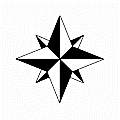 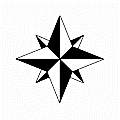 (A)賈母／賈政／賈赦(B)賈母／賈赦／賈政(C)賈赦／賈母／賈政(D)賈赦／賈政／賈母21.	若依上文對賈母宅院的敘寫來推斷，垂花門的區隔作用應是：(A)門內為女眷主要活動區域	(B)門內為下人禁止進入區域(C)乘車限門外，門內須搭轎	(D)園林在門外，門內為房舍22.	上文提到：「黛玉便知這方是正經正內室」，影響黛玉如此判斷的因素是：(A)正門前坐著華冠麗服之人	(B)若乘坐騾車可直入南大廳(C)進堂屋前須通過三層儀門	(D)屋宇宏闊且直通榮府正門23.	古代豪門的居所安排，通常與位階、身分密切相關。下列敘述，最不適當的是：(A)賈政住在榮國府正門內的宅院，顯示賈政在榮國府居於當家地位(B)賈母和賈政住的正房皆是「五間」，顯示二人在榮國府地位崇高(C)賈母住在垂花門內的宅院，暗示賈母完全隱退，不過問榮府事務(D)賈赦住在小巧別致的宅院，暗示賈赦雖是兄長，但權力不及賈政24-25為題組。閱讀下文，回答24-25題。某聞古之君子立而相天下，必因其材力之所宜、形勢之所安而役使之，故人得盡其材，而樂出乎其時。今也某材不足以任劇，而又多病，不敢自蔽，而數以聞執事矣。而閣下必欲使之察一道之吏，而寄之以刑獄之事，非所謂因其材力之所宜也。某親老矣，有上氣之疾日久，比年加之風眩，勢不可以去左右。閣下必欲使之奔走跋涉，不常乎親之側，非所謂因其形勢之所安也。伏惟閣下由君子之道以相天下，故某得布其私焉。論者或以為事君使之左則左，使之右則右，害有至於死而不敢避，勞有至於病而不敢辭者，人臣之義也，某竊以為不然。上之使人也，既因其材力之所宜、形勢之所安，則使之左而左，使之右而右，可也。上之使人也，不因其材力之所宜、形勢之所安，上將無以報吾君，下將無以慰吾親，然且左右惟所使，則是無義無命，而苟悅之為可也。（王安石〈上曾參政書〉）24.	依據上文，王安石上書曾參政的主要目的是：(A)自薦其才，望獲破格拔擢	(B)乞求辭官，准許還鄉終老(C)敘述理由，婉拒長官任命	(D)增設官職，廣納天下賢才25.	依據上文，王安石認同的人臣之義是：(A)臣多病而不敢欺君，薦以有才之人	(B)臣為君奔走跋涉，不敢常事親之側(C)君之使人，害有至於死而臣不敢避	(D)君盱衡情勢以擢才，臣遵行以為報26-30為題組。閱讀下文，回答26-30題。齊王惑於秦、楚之毀，以為孟嘗君名高其主而擅齊國之權，遂廢孟嘗君。諸客見君廢，皆去。馮驩曰：「借臣車一乘，可以入秦者，必令君重於國而奉邑益廣，可乎？」君乃約車幣而遣之。馮驩乃西說秦王曰：「天下之遊士馮軾結靷西入秦者，無不欲強秦而弱齊；馮軾結靷東入齊者，無不欲強齊而弱秦。此雄雌之國也，勢不兩立為雄，雄者得天下矣。」秦王跽而問之曰：「何以使秦無為雌而可？」馮驩曰：「王亦知齊之廢君乎？」秦王曰：「聞之。」馮驩曰：「使齊重於天下者，君也。今齊王以毀廢之，其心怨，必背齊；背齊入秦，則齊國之情，人事之誠，盡委之秦，齊地可得也，豈直為雄也！君急使使載幣陰迎君，不可失時也。如有齊覺悟，復用君，則雌雄之所在未可知也。」秦王大悅，乃遣車十乘黃金百鎰以迎君。馮驩辭以先行，至齊，說齊王曰：「天下之遊士馮軾結靷東入齊者，無不欲強齊而弱秦者；馮軾結靷西入秦者，無不欲強秦而弱齊者。夫秦齊雄雌之國，秦強則齊弱矣，此勢不兩雄。今臣竊聞秦遣使車十乘載黃金百鎰以迎孟嘗君。孟嘗君不西則已，西入相秦則天下歸之，秦為雄而齊為雌，雌則臨淄、即墨危矣。王何不先秦使之未到，復君，而益與之邑以謝之？君必喜而受之。秦雖強國，豈可以請人相而迎之哉！折秦之謀，而絕其霸強之略。」齊王曰：「善。」乃使人至境候秦使。秦使車適入齊境，使還馳告之，王召君而復其相位，而與其故邑之地，又益以千戶。秦之使者君復相齊，還車而去矣。（《史記‧孟嘗君列傳》）26.	秦王以「跽」姿問馮驩「何以使秦無為雌而可」，透露出秦王的態度是：(A)驚慌焦慮	(B)敬慎關切(C)倨傲輕蔑	(D)猶豫戒懼27.	「無不欲強秦而弱齊」句中的「強」與「弱」屬於使動用法，「強秦」、「弱齊」意謂「使秦強」、「使齊弱」。下列文句「」內，屬於相同用法的是：(A)天下有公利而莫或「興」之(B)秦時與臣游，項伯殺人，臣「活」之(C)芳草鮮美，落英繽紛，漁人甚「異」之(D)傅毅之於班固，伯仲之間耳，而固「小」之28.	上文第三段畫底線處為馮驩所言，下列文句最接近馮驩之意的是：(A)因人之力而敝之，不仁(B)此所謂藉寇兵而齎盜糧者也(C)狡兔有三窟，僅得免其死耳(D)相秦而顯其君於天下，可傳於後世，不賢而能之乎29.	依據上文，關於孟嘗君廢而復相一事，敘述最適當的是：(A)孟嘗君因政敵謗其廣納客卿，意欲奪權而被廢(B)孟嘗君被廢後，門下諸客共議由馮驩西向說秦(C)馮驩以策士的動向，分析當前國際角力的局勢(D)馮驩以害說秦、以利說齊，終使孟嘗君復相位30.	《戰國策》載孟嘗君被廢，馮諼西向事如下：「西遊於梁，謂（魏）惠王曰：齊放其大臣孟嘗君於諸侯……」，《史記》卻說馮驩去的是「秦國」。司馬遷的寫法，可能另有史實依據，也可能是有意改寫。若為有意改寫，依據上文推論，最可能的理由是：(A)秦、齊二國勢均力敵，可凸顯「延攬孟嘗君的重要性」(B)秦、齊二國東西對峙，可凸顯「孟嘗君和齊王的衝突」(C)秦國有併吞天下之志，可襯托「馮驩建功立業的企圖」(D)秦國廣納各國人才，可襯托「孟嘗君食客眾多的豪氣」31-32為題組。閱讀下文，回答31-32題。笛卡兒主張心智和身體是兩種不同的實體。哲學家所謂的「實體」是指某種基礎、根本、型塑這個世界的東西。因此，心智和身體可以說根本不是同一個世界裡的產物。笛卡兒認為，大腦裡的松果體是心智和身體相互協調作用的地方。對熱愛散步的達爾文來說，有些思維在走路時更容易浮現。如果笛卡兒也能在走路時工作，不要只是窩在床上苦思，他的哲思成果或許會比較有血有肉。哲學家尼采也用一向浮誇的態度說過：「只有走路時獲得的想法才有價值。」我們使用的語言也帶有身體的色彩。語言中許多常用的隱喻都和基本的人類生理學有關。例如，我們說某個短跑選手排名「上升」，或是某個足球員的事業發展「倒退」，但是這些運動員並不是真的往上爬或是倒退走。要瞭解這些隱喻，需要掌握身體的感覺，知道爬上一座陡峭的山是什麼感覺，在短跑比賽裡落後又是什麼感覺。哲學家很容易忘記這一點。笛卡兒提到他「賣力」完成《沉思錄》時，就使用和重量有關的隱喻，表示思考不只是心智在身體裡運作這麼輕巧，而帶有物質世界的重力。感覺也具有身體性。「網壇壞小子」約翰‧馬克安諾在球場上的脾氣，可不只是看不見的內在情緒，而是透過猙獰的表情、緊握的拳頭、手臂猛力揮拍呈現出來。哲學家梅洛龐蒂說：「一般人會說憤怒存在於人心中。這種說法好像憤怒發生在另一個超然的空間，不在生氣的人身體裡，而事實並非如此。」梅洛龐蒂說憤怒和身體「緊密相繫」，當然快樂、膽怯、驕傲這些情緒也都是如此。尼采說：「身體即是全部的我，此外無他。」思考和感覺一直都發生於肉體內、透過肉體傳達，並經由肉體產生。笛卡兒對自己的身體太習以為常，以致遺忘了他的心智也是透過身體運作。（改寫自Damon Young《艾倫‧狄波頓的人生學校》）31.	關於上文對心智與身體的敘述，最適當的是：(A)達爾文與尼采均重視走路，進而認為身體坐於書桌前思考的成果沒有價值(B)笛卡兒說自己「賣力」完成《沉思錄》，可知他主張心智與身體實質相同(C)約翰‧馬克安諾的肢體語言證明情緒難以由心控制，而是靠身體表達出來(D)梅洛龐蒂與尼采對於人的心智與身體二者之間的關係，有較為一致的看法32.	下列文句畫底線處，最符合上文「我們使用的語言也帶有身體的色彩。語言中許多常用的隱喻都和基本的人類生理學有關」的是：(A)推赤心於天下，安反側於萬物(B)入茅棘中，勁茅高丈餘，兩手排之，側體而入(C)至於負者歌於途，行者休於樹，前者呼，後者應(D)日與其徒上高山，入深林，窮迴谿，幽泉怪石，無遠不到33-34為題組。閱讀下文，回答33-34題。黃州東南三十里為沙湖，亦曰螺師店，予買田其間。因往相田得疾，聞麻橋人龐安常善醫而聾，遂往求療。安常雖聾，而穎悟絕人，以紙畫字，書不數字，輒深了人意。余戲之曰：「余以手為口，君以眼為耳，皆一時異人也。」疾癒，與之同遊清泉寺。寺在蘄水郭門外二里許，有王逸少洗筆泉，水極甘，下臨蘭溪，溪水西流。余作歌云：「山下蘭芽短浸溪，松間沙路淨無泥，蕭蕭暮雨子規啼。誰道人生無再少？君看流水尚能西，休將白髮唱黃雞。」是日劇飲而歸。（蘇軾〈遊沙湖〉）33.	依據上文，關於蘇軾沙湖之遊，敘述最適當的是：(A)貶謫黃州時，因欲置田沙湖而有此行(B)病中邀龐安常同遊清泉寺，品泉賞溪(C)因療疾而識同遊者，其人聾，觀人畫字以解意(D)感物興悲，既傷謫居又嘆年老多病，痛飲而歸34.	關於上文蘇軾所作之歌的寫作特色，敘述最適當的是：(A)上闋寫景，藉由「蘭芽短」、「沙路淨」、「子規啼」描寫秋日清幽(B)下闋抒懷，化用白居易詩句，抒發了「世殊事異，其致一也」的悲懷(C)藉問言志，以「無再少」的質疑，傳達「烈士暮年，壯心不已」襟抱(D)觸景生情，觀蘭溪之水西流而興發「逝者如斯夫，不舍晝夜」的感嘆二、多選題（占32分）說明：第35題至第42題，每題有5個選項，其中至少有一個是正確的選項，請將正確選項畫記在答案卡之「選擇題答案區」。各題之選項獨立判定，所有選項均答對者，得4分；答錯1個選項者，得2.4分；答錯2個選項者，得0.8分；答錯多於2個選項或所有選項均未作答者，該題以零分計算。35.	下列各組「」內的字，前後意義相同的是：(A)乃重修岳陽樓，增其舊「制」／乃使人復葺南閣子，其「制」稍異於前(B)故士大夫之無恥，「是」謂國恥／篳路藍縷，以啟山林，至於今「是」賴(C)及左公「下」廠獄，史朝夕窺獄門外／今之眾人，其「下」聖人也亦遠矣(D)衛公李靖以布衣來謁，獻奇「策」／奮六世之餘烈，振長「策」而御宇內(E)引以為流觴曲水，列坐其「次」／梅花為寒所勒，與杏、桃相「次」開發36.	下列文句畫底線處的詞語，運用適當的是：(A)大英博物館展示古代文明的吉光片羽，真令人神往讚嘆(B)小明創作的短篇小說，評審譽為本次文學獎的壓卷之作(C)這部小說因電影上映而熱賣，造成搶購盛況而韋編三絕(D)警民大力合作，開門揖盜，才能讓這樁竊盜案迅速偵破(E)王副理行事作風不孚眾望，被總經理撤換乃是意料中事37.	依據下文，關於朱熹對疫疾的看法，敘述適當的是：俚俗相傳，疫疾能傳染人，有病此者，鄰里斷絕，不通訊問，甚者雖骨肉至親，亦或委之而去，傷俗害理，莫此為甚。或者惡其如此，遂著書以曉之，謂疫無傳染，不須畏避，其意善矣，然其實不然，是以聞者莫之信也。予嘗以為誣之以無染而不必避，不若告之以雖有染而不當避也。蓋曰無染而不須避者，以利害言也；曰雖染而不當避者，以恩義言也。告之以利害，則彼之不避者，信吾不染之無害而已，不知恩義之為重也，一有染焉，則吾說將不見信，而彼之避也，唯恐其不速矣。告之以恩義，則彼之不避者，知恩義之為重而不忍避也。知恩義之為重而不忍避，則雖有染者，亦知吾言之無所欺，而信此理之不可違矣。抑染與不染似亦繫乎人心之邪正、氣體之虛實，不可一概論也。（朱熹〈偶讀謾記〉）(A)疫疾隔離處所距鄰里太遠，不但使病人缺乏照護資源，也有違倫理(B)透過著書宣導疫疾不會傳染，既難取信於人，也無法解決照護問題(C)從利害角度加以剖析，可使群眾對疫疾有正確認識，有利於照顧家人(D)當群眾對疫疾照護態度分歧，明理者可曉以恩義，無知者宜勸以利害(E)每個人的身心素質狀況不同，即使在疫疾流行之時，也未必都會染病38.	文學作品中，作者常因當前的景物憶起自身的過往。下列文句，具有此一表述方式的是：(A)至於長洲之濱，故城之墟，曹孟德、孫仲謀之所睥睨，周瑜、陸遜之所騁騖，其流風遺跡，亦足以稱快世俗(B)林木蓊翳，大小不可辨名，老藤纏結其上，若虬龍環繞。風過葉落，有大如掌者。又有巨木裂土而出，兩葉始櫱，已大十圍，導人謂楠也(C)舉目四望，盡是繁密排列的古老房屋。當然，其中許多建築物幾度經歷天災兵禍的毀壞而又修復，不可能是十六世紀的原來面貌了(D)一整個夜晚都是月光，航向克里特島的夜航，原來是為了注解張九齡的一句詩。小時候讀過的一句詩，竟然一直儲存著，是美的庫存，可以在一生提領出來，享用不盡(E)向左邊看，就在防風林外，一片潔白的沙灘上，白芒花也開著，朝碧藍的大洋，永不休息的浪，它開著，在風裡。我知道它更明更亮更燦爛，曾經就是如此，猶似新雪，在我曾經的旅程39.	下列有關金聖歎對《水滸傳》的評點，詮釋適當的是：40.	《論語‧子罕》：「吾誰欺？欺天乎？」文中「吾誰欺」為「吾欺誰」之意，賓語（受詞）「誰」放在動詞「欺」之前。下列文句，也有將賓語前置情形的是：(A)無父何怙？無母何恃(B)日月逝矣，歲不我與(C)王無罪歲，斯天下之民至焉(D)技經肯綮之未嘗，而況大軱乎(E)問渠哪得清如許？為有源頭活水來41-42為題組。閱讀下文，回答41-42題。企業倫理的基本理念，是企圖將道德準則納入企業決策的考量因素中，使經理人的決策除了重視利潤，也關心並維持其他利害關係人的利益。任何企業組織都不是單獨存在於社會的個體，為了要達成所追求的目標，企業組織必須和很多其他的個體互動。企業倫理提醒經理人在做決策時，應做較長遠且全面性的分析，事先瞭解決策結果所可能產生的負面影響而未雨綢繆。大多數與企業管理有關的理論，皆是以人性本善為基礎，只不過由於外在環境的變化及組織績效的考量，經理人總是會面臨裁減員工、減資關廠、損耗生態等問題。經理人不裁減員工，就可能會減少企業的利潤；不減資關廠，就可能會浪費企業的資源；不損耗生態，就可能無法創造最大的利潤。一個重視企業倫理議題的經理人，當然應該盡最大力量尋求「兩全其美」的解決方法，但是不管如何解決，總是或多或少會造成一些負面的影響。重視企業倫理，並不能為經理人鋪陳出合理的解決方案，一個不將企業倫理議題納入決策考量的經理人，要解決這些問題反而簡單多了。理論上說，「道德素養」並不是經理人必要的訓練，因為在企業營運的範疇中，只要遵從市場上既定的「遊戲規則」，則經理人的作為，基本上就盡到了對相關利害關係人負責的要求。但是科技不斷進步、經濟不斷成長，環境也隨著經常變動。當法律規章的更新速度趕不上環境的變動時，市場上便缺乏正式的法律規範或準則，約束企業組織在新的市場環境下運作。重視企業倫理，能協助經理人及早因應環境的變化，包括環境的保護、人力資源的運用、消費市場的期待以及企業與企業間彼此的互動等。重視企業倫理的經理人，不會因為法律規章的存在而故步自封，相反地，他們會以更高的標準、更合乎人性的需求、更健康的競爭心態，來處理日常的管理決策工作。（改寫自李培齊〈學「倫理」？學「獲利」？〉）41.	下列關於企業倫理與企業決策的敘述，符合上文觀點的是：(A)企業決策若考量企業倫理，常面臨利潤與道德的拉鋸(B)企業若將企業倫理納入考量，決策通常變得較為複雜(C)企業倫理重視利害關係人的利益，促使企業在決策時同步考量其責任(D)社會結構的互動關係緊密，促使企業倫理成為企業決策時的首要考量(E)法規不足時，企業倫理促使經理人自我要求而採取對社會有益的決策42.	下列文句，與重視企業倫理的經理人在商業決策時所持觀點相近的是：(A)君子苟不求利祿，則不害其身(B)君子未嘗不欲利，但專以利為心則有害(C)天之道，利而不害。聖人之道，為而不爭(D)君子羞言利名，言利名尚羞之，況居而求利者也(E)見其可利也，則必前後慮其可害也者，而兼權之－作答注意事項－考試時間：80 分鐘作答方式：˙選擇題用 2B 鉛筆在「答案卡」上作答；更正時，應以橡皮擦擦拭，切勿使用修正液（帶）。˙未依規定畫記答案卡，致機器掃描無法辨識答案者，其後果由考生自行承擔。譯者〈旅夜書懷〉詩句的英譯劉若愚Stars drooping, the flat wilds  widen;  The moon bobbing, the Great River flows.（星） （垂下） （平坦的荒野）（開闊）    （月）  （湧起）    （大江） （流動）宇文所安In Heaven and Earth,  a single  gull of the sands.   （天）     （地）  （單一的） （鷗）     （沙）其他翻譯家A  wild    gull  seeking  shelter  on  the sea.  （野生的）  （鷗） （尋找） （庇護所）     （海）金聖歎對《水滸傳》的評點詮釋(A)只是寫人粗鹵處，便有許多寫法。如魯達粗鹵是性急，史進粗鹵是少年任氣，李逵粗鹵是蠻，武松粗鹵是豪傑不受羈靮人物敘寫傳神，既寫出某類人物的共性，也表現個別人物的殊性(B)作者只是痛恨宋江奸詐，故處處緊接出一段李逵樸誠來，做個形擊。其意思自在顯宋江之惡，卻不料反成李逵之妙也通過對比手法塑造人物，人物形象鮮明生動(C)一百八人中，獨於宋江用此大書者，蓋一百七人皆依列傳例，於宋江特依世家例，亦所以成一書之綱紀也以史傳體例類比人物書寫方式，彰顯梁山泊好漢身分地位的差異(D)《史記》是以文運事，《水滸》是因文生事。以文運事，是先有事生成如此如此，卻要算計出一篇文字來，雖是史公高才，也畢竟是吃苦事。因文生事即不然，只是順著筆性去，削高補低都由我在以文運事的基礎上加入虛構成分，用筆更為自在靈活(E)《水滸傳》不說鬼神怪異之事，是他氣力過人處。《西遊記》每到弄不來時，便是南海觀音救了情節鋪敘詭譎幻怪，筆勢縱橫，能凸顯傳奇的色彩